Freedom of Information Act (FOIA) Request – 112778You asked for the following information from the Ministry of Justice (MoJ):  On the 22nd December I received a FOI response (Ref Final table FOI 109009) The information refers to the years 2011-2015. I now request the information for 2016, which I was informed would be available in May 2017.Therefore I ask for the following…Table 1Offenders found guilty of television licence evasion at all courts, by ethnicity, in England and Wales 2016.Table 2Defendants proceeded against and offenders found guilty of television licence evasion in Suffolk police force area 2016.Table 3Offenders found guilty of television licence evasion at all courts, by gender, in England and Wales 2016.Your request has been handled under the FOIA.I can confirm that the MoJ holds the information that you have requested and I have provided some of it it in the attached annex.As per the response sent to you on 22 December 2016, please note the ethnicity data recorded by the courts for this offence is very sparse, resulting in the high level of not stated cases.The information on offenders by gender is exempt from disclosure under section 21 of the FOIA, because it is reasonably accessible to you. The information held, which applies to England and Wales only, can be accessed via the following link to the annual criminal justice statistics publication.  From the landing page, select the ‘Experimental statistics – proceedings and outcomes by Home Office offence code (CSV).  The data is displayed via Home office offence codes, from which you should search for and select the one below:-.Please note that if a code does not appear in the data table, then no proceedings took place for the offence in question.https://www.gov.uk/government/statistics/criminal-justice-system-statistics-quarterly-december-2016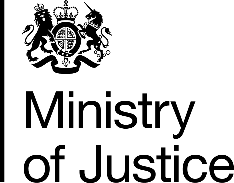 July 201719101Using or installing a television receiver without the appropriate licence